Запрошуємо Вас взяти участь в практичному тренінгу для  вчителів англійської мови на тему:Шановні колеги!Міжнародний освітньо-методичний центр Дінтернал Ед’юкейшн запрошує Вас до співпраці у сфері впровадження новітніх освітніх та екзаменаційних технологій, а також розширення міжнародного співробітництва серед загальноосвітніх навчальних закладів України.Команда досвідчених методистів Дінтернал Ед’юкейшн з України та Великої Британії проводить семінари, інтерактивні тренінги, демонстраційні версії міжнародних мовних іспитів, творчі майстерні для вчителів англійської мови.Усі заходи мають суто практичне спрямування та проводяться на основі сучасних автентичних НМК, рекомендованих Міністерством  освіти і науки України.Реалізація засад оновлених програм з вивчення іноземних мов на уроці англійської мови:Challenge Accepted: the Listening Part of ZNO 2018Успішне формування іншомовної аудитивної компетенції учнів старших класів під час підготовки до ЗНО 2017 з англійської мови.Загальні стратегії виконання частини ЗНО з англійської мови «Аудіювання»;Труднощі та особливості процесу аудіювання під час виконання екзаменаційних типів завдань;Приклади тренувальних завдань та детальні практичні поради для роботи в класі в процесі підготовки учнів частини ЗНО «Аудіювання»;Тренінг проводиться на базі нового НМК «Focus» видавництва PEARSON (рекомендований  МОН України)Місце проведення:Початок:Реалізація засад оновлених програм з вивчення іноземних мов на уроці англійської мови:Challenge Accepted: the Listening Part of ZNO 2018Успішне формування іншомовної аудитивної компетенції учнів старших класів під час підготовки до ЗНО 2017 з англійської мови.Загальні стратегії виконання частини ЗНО з англійської мови «Аудіювання»;Труднощі та особливості процесу аудіювання під час виконання екзаменаційних типів завдань;Приклади тренувальних завдань та детальні практичні поради для роботи в класі в процесі підготовки учнів частини ЗНО «Аудіювання»;Тренінг проводиться на базі нового НМК «Focus» видавництва PEARSON (рекомендований  МОН України)Місце проведення:Початок:Реалізація засад оновлених програм з вивчення іноземних мов на уроці англійської мови:Challenge Accepted: the Listening Part of ZNO 2018Успішне формування іншомовної аудитивної компетенції учнів старших класів під час підготовки до ЗНО 2017 з англійської мови.Загальні стратегії виконання частини ЗНО з англійської мови «Аудіювання»;Труднощі та особливості процесу аудіювання під час виконання екзаменаційних типів завдань;Приклади тренувальних завдань та детальні практичні поради для роботи в класі в процесі підготовки учнів частини ЗНО «Аудіювання»;Тренінг проводиться на базі нового НМК «Focus» видавництва PEARSON (рекомендований  МОН України)Місце проведення:Початок:Реалізація засад оновлених програм з вивчення іноземних мов на уроці англійської мови:Challenge Accepted: the Listening Part of ZNO 2018Успішне формування іншомовної аудитивної компетенції учнів старших класів під час підготовки до ЗНО 2017 з англійської мови.Загальні стратегії виконання частини ЗНО з англійської мови «Аудіювання»;Труднощі та особливості процесу аудіювання під час виконання екзаменаційних типів завдань;Приклади тренувальних завдань та детальні практичні поради для роботи в класі в процесі підготовки учнів частини ЗНО «Аудіювання»;Тренінг проводиться на базі нового НМК «Focus» видавництва PEARSON (рекомендований  МОН України)Місце проведення:Початок:Тренінг проводить:Тренінг проводить:Тренінг проводить:Том Бартон (Велика Британія),методист Міжнародного освітньо-методичного центру Дінтернал Ед’юкейшн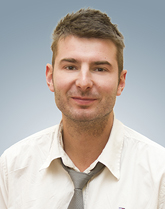 Том – досвідчений викладач англійської мови. Здобувши університетську освіту як вчитель початкових класів, Том отримав міжнародні кваліфікації вчителя англійської мови (CELTA) і понад 13 років викладав англійську у Лондоні, Венеції та Мілані. Згодом Том отримав Міжнародний диплом викладача англійської мови – DELTA зі спеціалізацією «Підготовка до міжнародних мовних екзаменів».На даний час Том викладає англійську у провідній школі англійської мови The London School of English та працює методистом у Міжнародному освітньо-методичному центрі Дінтернал Ед’юкейшн (м. Одеса).Том – досвідчений викладач англійської мови. Здобувши університетську освіту як вчитель початкових класів, Том отримав міжнародні кваліфікації вчителя англійської мови (CELTA) і понад 13 років викладав англійську у Лондоні, Венеції та Мілані. Згодом Том отримав Міжнародний диплом викладача англійської мови – DELTA зі спеціалізацією «Підготовка до міжнародних мовних екзаменів».На даний час Том викладає англійську у провідній школі англійської мови The London School of English та працює методистом у Міжнародному освітньо-методичному центрі Дінтернал Ед’юкейшн (м. Одеса).Том – досвідчений викладач англійської мови. Здобувши університетську освіту як вчитель початкових класів, Том отримав міжнародні кваліфікації вчителя англійської мови (CELTA) і понад 13 років викладав англійську у Лондоні, Венеції та Мілані. Згодом Том отримав Міжнародний диплом викладача англійської мови – DELTA зі спеціалізацією «Підготовка до міжнародних мовних екзаменів».На даний час Том викладає англійську у провідній школі англійської мови The London School of English та працює методистом у Міжнародному освітньо-методичному центрі Дінтернал Ед’юкейшн (м. Одеса).